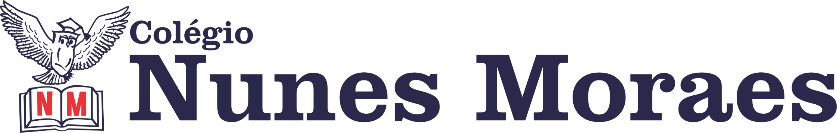 AGENDA DIÁRIA 3° ANO, 14 DE JUNHO.1ª AULA: LÍNGUA PORTUGUESA.Capítulo 9: A vez do leitor     Págs.: 70 a 73.Objeto de conhecimento: Carta ao leitor.Aprendizagens essenciais: Ler e compreender com autonomia, cartas dirigidas a veículos da mídia impressa ou digital, de acordo com as convenções do gênero e considerando a situação comunicativa.Link da videoaula: https://youtu.be/IVCgYAUJWJc ROTEIRO DA AULAAtividades propostas: Abertura do capítulo 9: A vez do leitor; Hora da leitura p.70 e 71; Entendendo o texto p.73, questões 1[c), d), e)], 2 e 3.Atividade para casa: Entendendo o texto p.72, questão 1.2ª AULA: MATEMÁTICA.Capítulo 9: Parecidos ou diferentes?      Págs.: 93.Objeto de conhecimento: Figuras geométricas espaciais.Aprendizagens essenciais: Observar, comparar e estabelecer relações entre os sólidos geométricos e os objetos do mundo físico e natural.Link da videoaula: https://youtu.be/KkNhx6ILe4Q ROTEIRO DA AULAAtividades propostas: Siga em frente p.93, questões 2, 3 e 4.3ª AULA: HISTÓRIA.Capítulo 9: Vida e trabalho nos espaços urbanos. Págs.: 70.Objetos de conhecimento: Os espaços urbanos e o trabalho.Aprendizagens essenciais: Comparar as relações de trabalho e lazer do presente, comparando-os com os do passado.Link da videoaula: https://youtu.be/dOqneHWev5Y ROTEIRO DA AULAAtividades propostas: Agora é com você p.70, questões 2 e 3.4ª AULA: GEOGRAFIA.Capítulo 9: Vida e aspectos culturais da cidade.   Pág.: 136 e 139.Objeto de conhecimento: Vida e aspectos culturais da cidade.Aprendizagens essenciais: Identificar aspectos culturais dos grupos sociais da cidade.Link da videoaula: https://youtu.be/4M_T0g6p8_Q ROTEIRO DA AULAAtividades propostas: Circulando nas cidades p.144 e 145; Agora é com você p.146, questão 1.Boa semana e bons estudos!